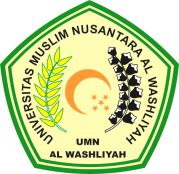 LEMBAR PERSETUJUAN SKRIPSINama		: Hegi Winando Ginting NPM		:	155114045Fakultas		:	HukumProgram Studi		:	Ilmu HukumJenjang Pendidikan		:	Strata Satu (S1)Judul Proposal		:	Analisis Hukum Terhadap Kasus Tindak Pidana Pemerkosaan Terhadap Anak Berdasarkan UU NO.35 Tahun 2014 Tentang Perlindungan Anak (Studi Kasus No.216/PId.Sus/2018/PN.Mdn).      Pembimbing I			         Pembimbing II(Nelvitia Purba, SH., M,Hum., Ph.D)  (Dr. Muhammad Ridwan Lubis. SH., M.Hum)NIDN. 0121037102	NIDN. 0116118002Diuji pada tanggal	:Yudisium		:Panitia UjianKetua						Sekretaris(Dr. KRT. Hardi Mulyono K. Surbakti)		(Iwan Setiawan, SH., MH)NIDN: 0111116303	NIDN: 0102127903